TRƯỜNG ĐẠI HỌC KINH TẾ TP.HCM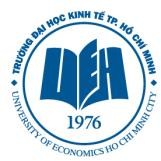  KHOA KINH DOANH QUỐC TẾ - MARKETING(Trang bìa giấy cứng, in trên nền màu xanh){ TÊN KHOÁ LUẬN}  Sinh viên: {Họ và tên}Chuyên ngành:	                   Khóa:GVHD: NĂM 20..TRƯỜNG ĐẠI HỌC KINH TẾ TP.HCMKHOA KINH DOANH QUỐC TẾ - MARKETING(Trang lót, in trên nền trắng giấy thường){ TÊN KHOÁ LUẬN}  Sinh viên: {Họ và tên}Chuyên ngành:	                   Khóa:GVHD: 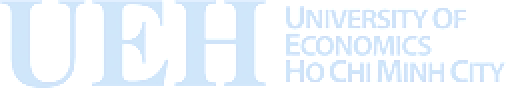                            NĂM 20..2Trang 2 LỜI CẢM ƠNLời cảm ơn các cá nhân và tổ chức liên quan đến báo cáo này.{Sinh viên Ký tên}Trang 3 CAM KẾTBáo cáo thực tập này do chính tôi viết và không sao chép từ bất cứ bài viết của bất cứ tổ chức và cá nhân nào khác. (This report has been written by me and has not received any previous academic credit at this or any other institution).{Sinh viên Ký tên}